ПОСТАНОВЛЕНИЕ« 19  » марта  2020  года                                                                       № 113О весеннем и осеннем месячнике по санитарной очистке, благоустройству и озеленению  ГО «Поселок Агинское»В целях обеспечения санитарно-эпидемиологического благополучия, вовлечения населения, коллективов и организаций разных форм собственности в работу по благоустройству и озеленению территории поселка, постановляет:Объявить весенний месячник по санитарной очистке,  благоустройству и озеленению  в п. Агинское  с 01  апреля  по 31 мая  2020 г., осенний  месячник по санитарной очистке,  благоустройству и озеленению  в п. Агинское с 01 сентября  по 15 октября  2020 г.Утвердить состав комиссии по санитарной очистке, благоустройству и озеленению ГО  «Поселок Агинское»  (приложение №1)Определить участки для уборки учреждениями и предприятиями, находящимися на территории  ГО «Поселок Агинское» и довести до ответственных лиц (приложение № 2).Определить участки для побелки учреждениями и предприятиями, находящимися на территории  ГО «Поселок Агинское» и довести до ответственных лиц (приложение № 3).Считать каждую пятницу недели «Единым Днем санитарной очистки» на  территории  ГО «Поселок Агинское».Всем руководителям учреждений, предприятий, пунктов торговли, общественного питания, общеобразовательных учреждений, дошкольных образовательных учреждений и гражданам (домовладельцам) организовать в период месячника работу по уборке и приведению в надлежащее санитарное состояние прилегающих территорий.Организацию и подведение итогов месячника возложить на комиссию по санитарной очистке, благоустройству и озеленению городского округа  «Поселок Агинское».Контроль за исполнением данного постановления оставляю за собой.И.о.Главы городского округа «Поселок Агинское»                                                                          В.В.ЯчменевПриложение № 1к  постановлению администрации  городского округа «Поселок Агинское» от «___» марта  2020 г. № ____Состав комиссии по санитарной очистке и благоустройству городского округа «Поселок Агинское»     Председатель – Ячменев В.В. – заместитель руководителя  администрации городского округа «Поселок Агинское», начальник Управления социальных и жилищных вопросов»     Секретарь комиссии – Дамбаева Н.Ю. – главный специалист Управления социальных и жилищных вопросов администрации ГО «Поселок Агинское»Члены комиссии:Батоболотов Б.Ц. – И.о.1 заместителя руководителя администрации ГО «Поселок Агинское», председатель Комитета ЖКХ, строительства, промышленности, транспорта, энергетики и связи;Цыбенова Л.Д. – управляющий делами администрации ГО «Поселок Агинское»;Бадмаева Л.Д. – начальник отдела  архитектуры и градостроительства администрации ГО «Поселок Агинское»;Доржиев З.А. – начальник отдела ЖКХ и строительства;Ринчинов Б.Б. – заведующий хозяйством администрации ГО «Поселок Агинское»;Баинова Ц.Ш. – директор ООО «Жилсервис»;Барадиева Д.Ц. – председатель Совета женщин «Агинчанка» при Главе городского округа «Поселок Агинское» – по согласованию.Приложение № 2к  постановлению администрации  городского округа «Поселок Агинское» от «___» марта  2020 г. № _____Закрепленные участки за организациями  для санитарной очистки поселка на  весну и осень  2020  г.Приложение № 3к  постановлению администрации  городского округа «Поселок Агинское»                                                                                                      от «___» марта  2020  г. № ____План побелки бордюров, тополей, палисадников 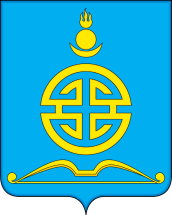 АДМИНИСТРАЦИЯГОРОДСКОГО ОКРУГА «ПОСЕЛОК АГИНСКОЕ»№ участка№ учрежд.Организация Территория11Агинский районный отдел  УФССП по Забайкальскому краю От бетонного моста через реку Ага вверх по руслу реки  до устья реки Цаган-Челутай,  по  правой  стороне22ГУ «Управление Пенсионного фонда России  в АБО» Русло реки Ага от большого моста до моста через торговый центр «Читинка»  по обе стороны33Администрация МР «Агинский район» Русло реки Ага от моста через торговый центр «Читинка»  до моста № 3 вниз по течению по  левой стороне44ГУ ЗК «Редакция газеты «Агинская правда» От моста № 3 до остановки ФДЭУ, левая сторона реки Ага 45ГАУ «Редакция Всебурятской газеты «Толон» От моста № 3 до остановки ФДЭУ, левая сторона реки Ага 56Филиал ПАО МРСК Сибири «Читаэнерго» по ЮЗС «Агинский РЭС»От моста № 3 до остановки ФДЭУ, правая сторона реки Ага67Территориальное отделение филиала ФГУП «ВГТРК» ГТРК в п. Агинское От остановки ФДЭУ до отворота  на кафе «Грант Блисс» левая сторона реки Ага, охватывая территорию  до палисадников78Межрайонная инспекция Федеральной налоговой службы России №1 по Забайкальскому краю От остановки ФДЭУ до отворота  на кафе «Грант Блисс» правая сторона реки Ага89Агинский окружной государственный архив  От отворота на кафе «Грант Блисс» между федеральной трассой и  лесонасаждения до отворота на завод «ТИЗОЛИТ»  810Окружной краеведческий музей им. Г.Цыбикова От отворота на кафе «Грант Блисс» между федеральной трассой и  лесонасаждения до отворота на завод «ТИЗОЛИТ»  811Агинская школа искусств им. К.Базарсадаева От отворота на кафе «Грант Блисс» между федеральной трассой и  лесонасаждения до отворота на завод «ТИЗОЛИТ»  912Агинский окружной институт повышения  квалификации работников социальной сферыОт  отворота на кафе «Грант Блисс», левая сторона реки Ага, между рекой и лесонасаждениями1013Муниципальное учреждение дополнительного образования "Агинский Дом детского творчества" городского округа "Поселок Агинское"От «ТИЗОЛИТА» до въездного знака  между лесонасаждениями и трассойПрилегающая территория к своему зданию1114Администрация АБО Русло реки Ага и прилегающая к берегу территория, от отворота на кафе «Грант Блисс» до конца лесонасаждений, расположенных   по правому берегу реки1215Отделение  по АБО Управления федерального казначейства по Забайкальскому краю От отворота на кафе «Грант Блисс» по северной стороне федеральной трассы до въездного знака  с восточной стороны поселка1316Агинское лесничество ГКУ «Управление лесничеством Забайкальского края»От Агинского лесхоза на юг в сторону ул. Земляничная, район подстанции  до свалки1417Агинский межрайонный отдел КГСАУ «Забайкаллесхоз» От южной околицы ул. 7 октября, через реку Харгуйтуй, в сторону свалки1518Агинский отдел  ГКУ «Краевой центр защиты населения Забайкальского края» Начало ул. Калинина, от ул. Базара Ринчино, до Мемориала Славы  (уборка улицы и побелка бордюров) 1619ГКУЗ «Забайкальский краевой противотуберкулезный диспансер № 2» От  своего здания до горы  Хонин Хушун, по новой трассе1720Территориальный отдел управления  «Роспотребнадзор»  по Заб.краю  в Агинском Бурятском округе.  Уборка  переулка и побелка бордюров между  ул. Калинина и Комсомольская, уборка вдоль  коллектора от моста напротив здания  «Роспотребнадзор» до центрального парка1821Военный комиссариат по АБО   Прилегающая территория к своему зданию и  парк «Бабжи Барас Баатар»1922Агинское подразделение ПСС Забайкальского краяОт кафе «Светлячок»  вдоль границы жилых домов до земельных отвалов 1923ООО «Исток»От кафе «Светлячок»  вдоль границы жилых домов до земельных отвалов 1924ГОУ ДПО Агинский филиал УМЦ Забайкальского краяОт кафе «Светлячок»  вдоль границы жилых домов до земельных отвалов 2025Федеральное казенное учреждение "Центр Государственной инспекции по маломерным судам МЧС России по Забайкальскому краю" Агинский инспекторский участокОт конца пер.Восточный на юг – юго-восток в сторону субургана, поляна и сопка2126Федеральное государственное казенное учреждение "2 отряд федеральной противопожарной службы по Забайкальскому краю"Конец ул. Комсомольская, по кольцевой на «Таможню»,  слева, вдоль произрастания кустарников и леса,  на запад2227Метеостанция От своего учреждения до ГОУ ДПО Агинский филиал УМЦ Забайкальского края2328ГАУЗ «Агинская окружная больница» Сквер поликлиники, ул.Жабэ, Потанина, Мажиева, Дагбаева, до кладбища2329Агинская окружная поликлиника Сквер поликлиники, ул.Жабэ, Потанина, Мажиева, Дагбаева, до кладбища2330Территориальный фонд ОМС Забайкальского края, филиал АгинскийСквер поликлиники, ул.Жабэ, Потанина, Мажиева, Дагбаева, до кладбища2431МП «Служба энергетики» ул. 40 лет Победы на север охватывая опушки леса вниз до коллектора2532ГУЧ «Агинская окружная  ветлаборатория» Западная сторона до  кафе «Блисс» и прилегающая  территория  до федеральной трассы2533ГКУ «Агинская станция по борьбе с болезнями животных» Западная сторона до  кафе «Блисс» и прилегающая  территория  до федеральной трассы2634АЗС «Дамдинов»Прилегающая территория до АЗС «Газ -альтернатива»2735АЗС «Газ -альтернатива»Прилегающая территория до отворота на базальтовый завод2836АБЗ ООО «Сириус»Прилегающая территория, подъезд к заводу от федеральной трассы, охватывая территорию до стоянки с восточной стороны2937Бизнес-инкубаторВершина горы Хонин Хушун в сторону ГУЗ «Забайкальский краевой противотуберкулезный диспансер № 2» до трассы3038Филиал краевого государственного унитарного предприятия «Автомобильные дороги Забайкалья» - Агинский дорожный эксплуатационный участок Заречная часть поселка, выше ул. Ранжурова, до границы леса и вершины горы  Хонин Хушун3039ООО «Тепловик»ООО «Теплосервис»Стихийные свалки3140МУДО  ДЮСШ  ГО "Поселок Агинское"1.Центральный стадион, прилегающая территория 2. Прилегающая территория к зданию3. Прилегающая территория СДЦ «Олимп»3241МП «Агаавтотранс»Коллектор от Роспотребнадзора до моста  в мкр. «Таможня» и прилегающая территория3342МП «Водоснабжение»Водокачки и прилегающие территории3443Администрация поселкапо особому графику3444МП «ИЖК»по особому графику3445МП «ОКС»по особому графику3546ООО «Жилсервис»Прилегающая территория вокруг многоквартирных домов3647МУК «Театр Далитэ»Парк «Капля», болото, в районе  «Малого шанхая» от федеральной трассы до русла реки Ага возле бетонного моста.3748 МП «Агапроект»Северная сторона трассы от здания  МП «Ага проект» до отворота на западный3849МАОУ «АСОШ № 1»Прилегающую к школе территорию и парк «Юность».3950МОУ  «АСОШ № 2»1.Прилегающую к  зданиям школы территорию.2. Центральный парк культуры и отдыха.3. Памятник «Агинский колхозник»4051МОУ «АСОШ № 3»Прилегающую к школе территорию и 4 палисадника, на запад, по ул.Ленина4152МАОУ «АСОШ №4»Прилегающую к школе территорию, парк «30 лет Победы» и лесонасаждения по ул.Партизанская4253МАОУ «Агинская окружная гимназия-интернат»Прилегающую к школе территорию, мемориальный комплекс «Слава» и памятник  33 партизан4354Дом спорта «Тамир» Река Харгуйтуй, от моста ПДУ, до свалки4455МДОУ  п. Агинское  Прилегающие  территории вокруг своих зданий, в т.ч. парковки.4556Музей Охраны природыЦентральный парк 4657МП «Агинское ПАТП» 1.От моста через коллектор по ул.Ленина до моста федеральной трассы в сторону реки Ага.2. Прилегающая  территория  вокруг своего здания.4758Государственный театр песни  и танца «Амар Сайн» 1. От моста через коллектор по ул.Ленина до моста через коллектор по ул. Базара Ринчино.2. Прилегающая  территория  вокруг своего здания.4859Отдел работы со страхователями № 1 ГУ «Забайкальское   региональное отделение фонда социального страхования РФ»От моста через коллектор по ул. Базара Ринчино до моста через коллектор по ул. Бадмажабэ4860ГКУ «Центр занятости населения Агинского района» От моста через коллектор по ул. Базара Ринчино до моста через коллектор по ул. Бадмажабэ4861Отдел государственной статистики в АБО территориального отдела федеральной службы государственной статистики по Забайкальскому краю От моста через коллектор по ул. Базара Ринчино до моста через коллектор по ул. Бадмажабэ4962Сбербанк России Восточный экспресс банк Россельхозбанк Банк ФК ОткрытиеОт ул. Бадмы Жабона по обе стороны трассы, охватывая сопку, до хребта по объездной дороге мкр. «Западный»5063ММУК РЦКД Дворец культуры п. Агинское От хребта по объездной дороге мкр. «Западный» до начала ул. Забайкальская по обе стороны дороги5064ГУК "Забайкальская краевая библиотека им. Ц.Жамцарано"От хребта по объездной дороге мкр. «Западный» до начала ул. Забайкальская по обе стороны дороги5165ЦСПОт окраины ул.Сибирская по левой стороне трассы, ведущей на тубдиспансер до «Джерси», захватывая березовую рощу5266Отряд пожарной охраны АБО ГУ «Забайкалпожспас»По старой дороге на с.Хусатуй до вершины сопки Хонин Хушун  5367ГУК «Центр развития бурятской культуры Забайкальского края»Склон  горы Хонин Хушун  между новой и старой трассой, от конца ул. Мурзина  до вершины горы5468ИП «Норбоцыренов»Въездной  знак «Агинское» и палисадники с западной части поселка, городская скульптура «Три коня» и  «Бабжа - Барас баатор»  Въездной  знак «Агинское» с южной стороны поселка и палисадники с восточной части поселка по южной стороне5469ИП «Цыденешиева»Въездной  знак «Агинское» палисадники с восточной части поселка по северной стороне, городская скульптура «Туншэ» и Аллея героев5570ГАПОУ «Агинский педагогический колледж им. Базара Ринчино»1.Сезоннаая уборка центрального парка2. Участок от устья реки Цаган-Челутай, левая сторона реки Ага по линии произрастания кустов, до границы территории  ГО «Поселок Агинское» с запада, до кафе «Светлячок» и вдоль черты жилых домов с восточной стороны5571ГАПОУ «Агинский медицинский колледж им.В.Л.Чимитдоржиева»1.Сезоннаая уборка центрального парка2. Участок от устья реки Цаган-Челутай, левая сторона реки Ага по линии произрастания кустов, до границы территории  ГО «Поселок Агинское» с запада, до кафе «Светлячок» и вдоль черты жилых домов с восточной стороны5672Отдел ЗАГС Агинского района Департамента ЗАГС Забайкальского краяПрилегающая территория вокруг своего здания5773Магазин «Читинка»Территория вокруг своего здания74Магазин «Престиж»Территория вокруг своего здания5875Автошкола «РОСТО» От околицы  ул. Пушкина, Будаланская,  район автодрома, вниз до коллектора  в сторону Таможни№Организация Участок ГАПОУ «Агинский педагогический колледж им. Базара Ринчино»1. От ул. Татаурова до МДОУ «ТУЯА»2. Бордюры и насаждения напротив своего здания до Межрайонной ИФНС России № 1 по Забайкальскому краю МДОУ «ТУЯА»Бордюры и насаждения по ул. Комсомольская до церкви Банк ФК Открытие в АгинскомБордюры и насаждения напротив здания МБУДО «Агинская детская школа искусств» От ул. Лазо до архива Филиал ГКУ  «Государственный архив Забайкальского края» в городском округе «Поселок Агинское»Бордюры  и насаждения напротив своего здания ГУК «Агинский национальный музей им.Г.Цыбикова» Бордюры и насаждения по ул. Ленина и Комсомольская Агинское РайпоБордюры возле своих зданийУправление экономики и имущества (Арендаторы)1. Бордюры по ул. Цыбикова  от магазина «Весна» до пересечения с ул. Б.Ринчино и бордюры  и насаждения возле рынка «Радуга»2. Бордюры и насаждения от угла аптеки «Эконом»  до магазина «Валентина»Агинский районный отдел Службы судебных приставов Бордюры, насаждения  по западной стороне  ул. Бадмы Цыренова от своего здания до федеральной трассыАгинский институт повышения квалификации работников социальной сферыБордюры по ул. Ленина и Комсомольская и палисадник возле здания с насаждениямиМДОУ «Багульник»Бордюры и насаждения от площади по ул. Комсомольская и бордюры и насаждения напротив  жилого дома по ул. Комсомольская 15 Агинская окружная национальная библиотека им. Ц.ЖамцараноБордюры  и насаждения напротив своего зданияММУК РЦКД Дворец культуры п. АгинскоеБордюры и насаждения напротив по ул. Комсомольская и бордюры по ул. Б. Ринчино  до ул.Цыбикова ОСП Агинский Почтамт  УФПС Забайкальского края – филиал ФГУП "Почта России"Бордюры  и насаждения напротив своего зданияТерриториальный отдел надзорной деятельности по Агинскому, Дульдургинскому, Могойтуйскому районам и ГО «Поселок Агинское» УНД и ПР ГУ МЧС России по Забайкальскому краюБордюры  и насаждения напротив своего зданияМАОУ «АСОШ № 1»Бордюры и насаждения от пер. Ветеринарный до  СДЦ «Олимп»МОУ «АСОШ № 2»Бордюры, палисадники напротив своих зданий до МУДО  ДЮСШ  ГО "Поселок Агинское"От СДЦ «Олимп» до ГУК "Амар Сайн" и палисадники в сторону МогойтуйМОУ «АСОШ № 3»Тополя по ул. Ленина по обеим  сторонам  до МДОУ «Далай»Администрация Агинского Бурятского округа Бордюры вокруг своего здания, бордюры и насаждения по южной стороне ул.Ленина от торговых рядов до конца ул.Ленина на востокАдминистрация Агинского района 1.Бордюры напротив своего здания, бордюры по ул. Калинина с западной стороны до жилого дома № 3, бордюры и насаждения по северной стороне ул. Ленина от магазина «Валентина» до конца ул. Ленина на восток2. Прилегающая территория к своему зданиюМУДО  ДЮСШ  ГО "Поселок Агинское"Бордюры вокруг центрального стадиона, палисадники до Агинского педагогического колледжа  и бордюры напротив Центрального парка по обеим сторонам улицы КомсомольскаяМО МВД России «Агинский»Бордюры и насаждения напротив своего зданияБордюры от угла ул. Комсомольская до моста по ул. Б. РинчиноМАОУ «Агинская окружная гимназия-интернат» Бордюры вокруг здания по ул. Комсомольская  до Стоматологической поликлиники ГУЗ «АОБ» и бордюры по ул. Бадмажабэ вдоль жилого сектораСтоматологическая поликлиника ГАУЗ «АОБ»1.Бордюры  напротив своего здания2.Бордюры и насаждения по ул.Комсомольская, напротив дома 45Станция скорой помощи  ГАУЗ «АОБ»                                                                                                                                                                                                                                                                                                                                                                               Бордюры  напротив своего зданияМежрайонная инспекция Федеральной налоговой службы России №1 по Забайкальскому краюБордюры  напротив своего здания до пер. ПарковыйГАПОУ «Агинский медицинский колледж им.В.Л.Чимитдоржиева» Бордюры с насаждениями от Центрального парка до ул. Степная по обеим сторонам ул. КомсомольскаяМагазин «Колорит»Бордюры от своего здания до ворот МДОУ «Туяа»ПАО Сбербанк РоссииБордюры, насаждения по западной стороне ул.Б.Цыренова от своего здания до Центральной площадиМДОУ «Малыш»Бордюры, насаждения и бордюры напротив здания до федеральной трассы по восточной  стороне ул.Б.Цыренова, от магазина Колорит до федеральной трассыМУК «Музей природы»Бордюры и насаждения от своего здания до ул. ЮннатскаяМП «Ипотечное жилищное кредитование»Бордюры от своего здания до ул. Б.РинчиноКондитерская «Мечта»Бордюры и палисадник возле своего зданияГУК «Центр развития бурятской культуры Забайкальского края»Бордюры и насаждения по ул. Комсомольская от магазина Карина до Банка ФК Открытие в Агинском Отдел государственной статистики в АБО территориального отдела федеральной службы государственной статистики по Забайкальскому краюГОУ ДОД «Агинская СДЮСШОР»ГУК "Амар Сайн"Бордюры и насаждения по обе стороны от здания ГУК "Амар Сайн" до ул. КомсомольскаяОфис «Ростелеком» Аптека «Неболейка»Магазин сувенировМагазин «Родной край»Бордюры и насаждения от центральной остановки до здания ОСП Агинский Почтамт  УФПС Забайкальского края – филиал ФГУП "Почта России"Дополнительный офис РоссельхозбанкМагазин «Северный»Магазин «Гамма»Торговый рынок «Ташкент»Уборка территории, побелка бордюров в сквере «Северный»Прокуратура Агинского района Бордюры  по обе стороны от своего  здания до пер. ГлухойАгинский районный суд Забайкальского краяБордюры возле своего зданияМО МВД России «Агинский»	Бордюры и насаждения по ул. Партизанская до МДОУ «Звездочка»Следственный комитетБордюры и насаждения по ул. Партизанская до МДОУ «Звездочка»Магазин «Кораблик детства» Бордюры и насаждения возле своих зданийМагазин «ДНС»Бордюры и насаждения возле своего зданияКафе «Бизнес ланч»Бордюры и насаждения возле своего зданияСалон связи МТСБордюры и насаждения возле своего зданияБар «BEER»Бордюры и насаждения возле своего зданияМагазин «Валентина»Бордюры и насаждения возле своего зданияАптека «Неболейка»Бордюры возле своего зданияМагазин «Услага»Магазин «Родник»Магазин «Сладкий рай»Аптека «Здоровье»Аптечный пунктБордюры от пер. Бадмы Цыренова до магазина «Кораблик детства»  Магазин «ДНС»Бордюры от магазина «Кораблик детства» до магазина «Наран» Магазин «Наринда»Бордюры от  своего здания до пер.КоммунальныйГУ «Управление Пенсионного фонда России  в АБО»Бордюры возле своего зданияКондитерский цех Магазин «Диана» Магазин  «Дело» Магазин  «Мясной» Салон сотовой связи МТСМагазин  «Руно» Бордюры от аптеки «Эконом» до ГУ ЗК «Редакция газеты «Агинская правда»ГУ ЗК «Редакция газеты «Агинская правда»Централизованная библиотечная система муниципального района Агинский районБордюры от своего здания  до ГУ «Управление Пенсионного фонда России  в АБО» Отделение  по АБО Управления федерального казначейства по Забайкальскому краюБордюры и ограждения своего здания